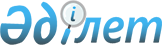 Об установлении квоты рабочих мест для лиц, состоящих на учете службы пробации уголовно-исполнительной инспекции, а также лиц, освобожденных из мест лишения свободы, и для несовершеннолетних выпускников интернатных организаций в Сарыкольском районе
					
			Утративший силу
			
			
		
					Постановление акимата Сарыкольского района Костанайской области от 12 июля 2012 года № 244. Зарегистрировано Департаментом юстиции Костанайской области 16 августа 2012 года № 9-17-142. Утратило силу постановлением акимата Сарыкольского района Костанайской области от 10 февраля 2016 года № 33      Сноска. Утратило силу постановлением акимата Сарыкольского района Костанайской области от 10.02.2016 № 33.

      В соответствии с подпунктами 5-5), 5-6) статьи 7 Закона Республики Казахстан от 23 января 2001 года "О занятости населения", статьей 31 Закона Республики Казахстан от 23 января 2001 года "О местном государственном управлении и самоуправлении в Республике Казахстан" акимат Сарыкольского района ПОСТАНОВЛЯЕТ:

      1. Установить квоту рабочих мест для:

      1) лиц, состоящих на учете службы пробации уголовно-исполнительной инспекции, а также лиц, освобожденных из мест лишения свободы, в размере одного процента от общей численности рабочих мест;

      2) несовершеннолетних выпускников интернатных организаций в размере одного процента от общей численности рабочих мест.

      2. Государственному учреждению "Отдел занятости и социальных программ акимата Сарыкольского района" обеспечить направление лиц, состоящих на учете службы пробации уголовно-исполнительной инспекции, а также лиц, освобожденных из мест лишения свободы и несовершеннолетних выпускников интернатных организаций для трудоустройства на имеющиеся вакантные рабочие места в соответствии с квотой.

      3. Контроль за исполнением данного постановления возложить на заместителя акима района Дутпаева С. М.

      4. Настоящее постановление вводится в действие по истечении десяти календарных дней после дня его первого официального опубликования.


					© 2012. РГП на ПХВ «Институт законодательства и правовой информации Республики Казахстан» Министерства юстиции Республики Казахстан
				
      Аким района

 А. Турсунов
